                                                                                                                                                                                                                                                                 План деятельности консультационного центра (пункта), созданного на базе МБДОУ детского сада «Звёздочка»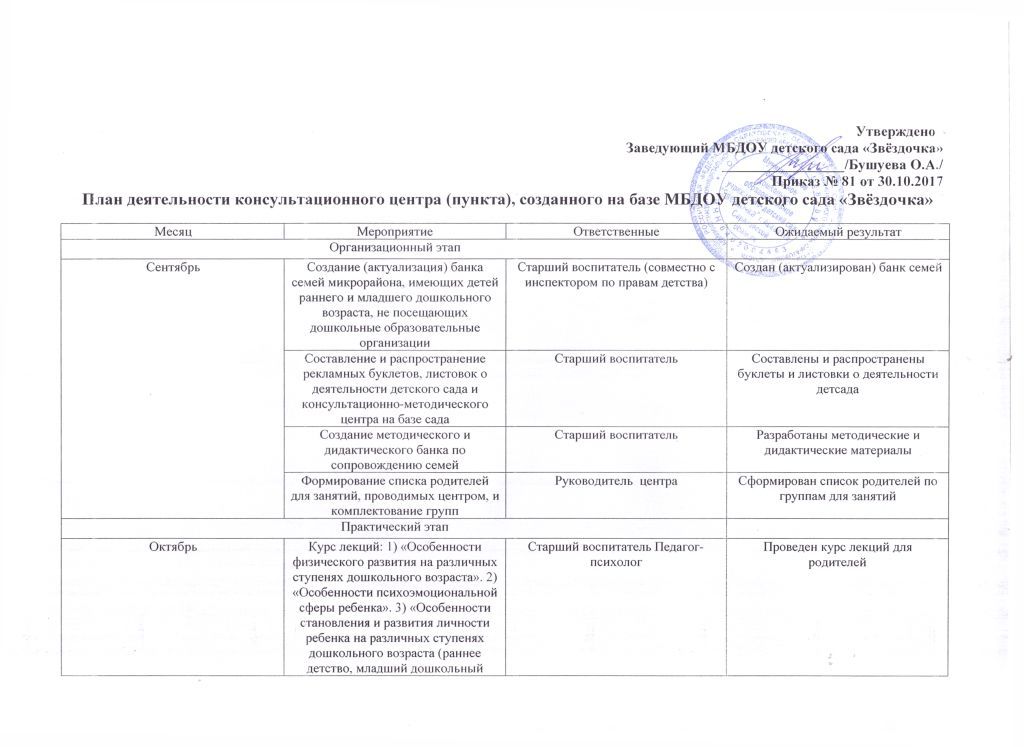 Месяц Мероприятие ОтветственныеОжидаемый результатОрганизационный этапОрганизационный этапОрганизационный этапСентябрьСоздание (актуализация) банка семей микрорайона, имеющих детей раннего и младшего дошкольного возраста, не посещающих дошкольные образовательные организации Старший воспитатель (совместно с инспектором по правам детства)Создан (актуализирован) банк семейСентябрьСоставление и распространение рекламных буклетов, листовок о деятельности детского сада и консультационно-методического центра на базе сада Старший воспитательСоставлены и распространены буклеты и листовки о деятельности детсада СентябрьСоздание методического и дидактического банка по сопровождению семей Старший воспитательРазработаны методические и дидактические материалы СентябрьФормирование списка родителей для занятий, проводимых центром, и комплектование групп Руководитель  центраСформирован список родителей по группам для занятийПрактический этапПрактический этапПрактический этапОктябрьКурс лекций: 1) «Особенности физического развития на различных ступенях дошкольного возраста». 2) «Особенности психоэмоциональной сферы ребенка». 3) «Особенности становления и развития личности ребенка на различных ступенях дошкольного возраста (раннее детство, младший дошкольный возраст, старший дошкольный возраст)». 4) «Особенности развития познавательных процессов в дошкольном возрасте». 5) «Основные задачи воспитания и образования детей-дошкольников»Старший воспитатель Педагог-психологПроведен курс лекций для родителейСеминар с элементами тренинга «Роль игры в семейном воспитании дошкольника»Педагог-психологПроведен семинар с элементами тренинга для родителейСеминар «Организация обучающих занятий для ребенка: направления, программы, обучающая среда»Старший воспитательПроведен семинар для родителейЦикл семинаров-мастер-классов (открытых уроков) «Обучение счету (развитие речи и др. темы, по выбору воспитателя и родителей)»Старший воспитательПроведен цикл (не менее 3-х) семинаров-мастер-классов (открытых уроков) для родителей детей среднего и старшего дошкольного возрастаИндивидуальный прием специалистов (1 раз в месяц) Старший воспитатель Педагог-психолог Старшая медицинская сестра  МузрукОсуществлен индивидуальный прием родителейНоябрьСеминар с элементами тренинга «Возрастные кризисы (3-х лет, 7-ми лет): особенности их протекания и условия воспитания, ориентированные на успешное преодоление кризисов» Педагог-психологПроведен семинар для родителейНоябрьЛекция «Гимнастика и закаливание» Старшая медицинская сестраПроведена лекция НоябрьСеминар с элементами тренинга «Детские игры и упражнения для формирования и развития у ребенка коммуникативных компетенций» Педагог-психологПроведен семинар для родителейНоябрьКонсультация «Что должен уметь ребенок на различных ступенях дошкольного возраста» Старший воспитательПроведена консультация для родителейНоябрьПодготовка и распространение в группах родителей методических материалов для родителей: 1) «Организация занятий и примерный план занятий на дому по математике и счету» 2) «Организация занятий и примерный план занятий на дому по развитию речи» 3) «Организация занятий и примерный план занятий на дому по изобразительному искусству» 4) «Организация занятий и примерный план занятий на дому по формированию навыков письма» Старший воспитатель Педагог-психологПодготовлены методические материалы для родителей Методические материалы переданы родителям из группы (в электронном или бумажном формате), выложены на сайте образовательной организацииНоябрьИндивидуальный прием специалистов (1 раз в месяц)  Старший воспитатель Педагог-психолог Старшая медицинская сестра МузрукОсуществлен индивидуальный прием родителейДекабрьСеминар «Упражнения и игры для развития внимания, мышления, памяти»  Педагог-психологПроведен семинар для родителейДекабрьКонсультация «Как подготовить ребенка к Новому году. Зачем нужна сказка про Деда Мороза?» Старший воспитательПроведена консультацияДекабрьИндивидуальный прием специалистов (1 раз в месяц) Руководитель центра Старший воспитатель Педагог-психолог Старшая медицинская сестра МузрукОсуществлен индивидуальный прием родителейЯнварьСеминар с элементами игры «Ум на кончиках пальцев: развитие мелкой моторики» (для родителей младших групп) Старший воспитательПроведен семинар для родителей младших дошкольниковЯнварьЛекция и консультация «Гигиена, режим дня и питание как основа нормального физического развития» Подготовка брошюры «Примерное недельное меню ребенка-дошкольника» и распространение брошюры среди родителей группы Старшая медицинская сестраПроведена лекция и консультация Подготовлена брошюра, организовано распространение брошюры (в электронном или бумажном формате) среди родителей группы, размещение на сайте образовательной организацииЯнварьСеминар «Подготовка к школе» для родителей старших дошкольников Старший воспитатель Педагог-психологПроведен семинар для родителей старших дошкольниковЯнварьИндивидуальный прием специалистов (1 раз в месяц) Руководитель центра Старший воспитатель Педагог-психолог Старшая медицинская сестра Осуществлен индивидуальный прием родителейФевральЛекция «Стрессовые события в жизни ребенка: профилактика и приемы снижения стрессовых нагрузок» Педагог-психологПроведена лекция для родителейФевральСеминар «Обеспечение успешной социализации ребенка в условиях семейного дошкольного образования» Педагог-психолог Старший воспитательПроведен семинар для родителейФевральПодготовка методических и дидактических материалов для родителей старших дошкольников по подготовке к школе и распространение материалов среди родителей группы Старший воспитатель Педагог-психологПодготовлены методические и дидактические материалы для родителей старших дошкольников по подготовке к школе Материалы распространены (в электронном или бумажном формате) среди родителей группы, размещены на сайте образовательной организацииФевральИндивидуальный прием специалистов (1 раз в месяц) Руководитель центра Старший воспитатель Педагог-психолог Старшая  медицинская сестра Осуществлен индивидуальный прием родителейМартЛекция и консультация «Изменения в семье (развод, новый папа (мама), появление младшего ребенка, смерть члена семьи и др.): как подготовить ребенка» Педагог-психологПроведены лекция и консультация для родителейМартИгровое занятие для родителей детей раннего возраста «Особенности физического развития ребенка раннего возраста» Старший воспитательПроведено игровое занятие (родители с детьми)МартИндивидуальный прием специалистов (1 раз в месяц) Руководитель центра Старший воспитатель Педагог-психолог Старшая медицинская сестра  МузрукОсуществлен индивидуальный прием родителейАпрельКруглый стол «Братья и сестры. Детская ревность» Педагог-психологПроведен круглый стол с участием родителейАпрельДиагностика готовности к школе. Проведение диагностики педагогом- психологом либо проведение консультации родителей по самостоятельной диагностике готовности ребенка к школе Подготовка материалов (тестовых заданий и инструкций) для родителей по самостоятельной диагностике готовности ребенка к школе и распространение данных материалов среди родителей группыПедагог-психологПроведена диагностика готовности детей (6-7 лет) к школе в условиях центра либо проведена консультация родителей по самостоятельной диагностике готовности ребенка к школе Подготовлены материалы для родителей по самостоятельной диагностике готовности ребенка к школе Организация распространения (в электронном либо бумажном формате) материалов среди родителей группы, размещение материалов на сайте образовательной организацииАпрельИндивидуальный прием специалистов (1 раз в месяц) Руководитель центра Старший воспитатель Педагог-психолог Старшая медицинская сестра Осуществлен индивидуальный прием родителейМайСеминар «Оценка приобретенных навыков и компетенций» Старший воспитательПроведен семинар для родителейМайКонсультация «Закаливание в летний период» (проводится по желанию родителей) Старшая медицинская сестраПроведена консультацияМайИндивидуальный прием специалистов (1 раз в месяц) Руководитель центра Старший воспитатель Педагог-психолог Старшая медицинская сестра Осуществлен индивидуальный прием родителейИтоговый этапИтоговый этапИтоговый этапИюньПодведение итогов работы центра за учебный год Руководитель центраПодготовлен отчет о работе центраИндивидуальный прием специалистов (1 раз в месяц) Старший воспитатель Педагог-психолог Старшая медицинская сестра  МузрукОсуществлен индивидуальный прием родителей  